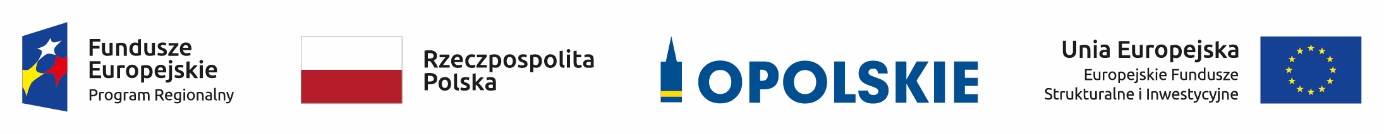 Projekt współfinansowany przez Unię Europejską ze środków Europejskiego Funduszu Społecznego oraz środków budżetu województwa opolskiego w ramach pomocy technicznej Regionalnego Programu Operacyjnego Województwa Opolskiego na lata 2014-2020Opole, dnia 14.10.2022 r.Zamawiający:Województwo Opolskie z siedzibą: Urząd Marszałkowski Województwa Opolskiego
ul. Piastowska 14, 45 – 082 OpolePostępowanie nr DOA-ZP.272.33.2022Ogłoszenie nr 2022/BZP 00379889/01 z dnia 2022-10-06INFORMACJA Z OTWARCIA OFERT Dotyczy: „Gadżety promocyjne na potrzeby wdrażania Regionalnego Programu Operacyjnego Województwa Opolskiego na lata 2014-2020, w tym materiały szkoleniowe 
i konferencyjne”.Działając na podstawie art. 222 ust. 5 ustawy z 11 września 2019 r. – Prawo zamówień publicznych (t.j. Dz.U. z 2022 r. poz. 1710 ze zm.), zamawiający informuje, że 
w postępowaniu wpłynęły następujące oferty:Termin otwarcia ofert: 14.10.2022 r. o godz. 09:30.Kwota, jaką Zamawiający zamierza przeznaczyć na sfinansowanie zamówienia, została podana na miniPortalu w dniu 11.10.2022 r. tj.: 50 000,00 zł (brutto).Z upoważnienia Zarządu Województwa Opolskiego /podpis nieczytelny/Marcin PuszczDyrektor Departamentu Organizacyjno – Administracyjnego		 	………..…………………………………………………Kierownik Zamawiającego lub osoba upoważniona do podejmowania czynnościw jego imieniuNumer ofertyWykonawcaCena,w tym podatek VAT1.NAZWA: PPHU LIR ELŻBIETA ZAJETADRES: GRUNWALDZKA 2,82-300 ELBLĄG Cena oferty (brutto 65 497,50 złSłownie cena oferty (brutto): 12 247,50Cena oferty (netto) 53 250 zł2.NAZWA: STUDIO SIEDEM ŻÓŁTOWSKI GRZEGORZADRES: UL MYŚLENICKA 186, 30-698 KRAKÓWCena oferty (brutto) 31 959,10 złSłownie cena oferty (brutto): trzydzieści jeden tysięcy dziewięćset pięćdziesiąt dziewięć złotych i dziesięć groszyCena oferty (netto) 25 983,00 złNumer ofertyWykonawcaCena,w tym podatek VAT3.NAZWA: AGENCJA REKLAMOWA SOLDIESDOMINIK MAŚLERZADRES: DROGINIA 320, 32-400 MYŚLENICECena oferty (brutto) 41890,00 złSłownie cena oferty (brutto): czterdzieści jeden tysięcy osiemset dziewięćdziesiąt złotychCena oferty (netto) 34056,91 zł4.NAZWA: INTERMEDIA PAWEŁ KĘDZIERSKIADRES: UL. SPÓŁDZIELCZA 17, 09-407 PŁOCKCena oferty (brutto) 35 648,00 złSłownie cena oferty (brutto): trzydzieści pięć tysięcy sześćset czterdzieści osiem złotych 00/100 grCena oferty (netto) 28 982,11 zł5.NAZWA: MIKODRUK COMPUTER S.C. JACEK I SYLWIA MIKOŁAJCZYKADRES: UL. PTOLEMEUSZA 23, 62-800 KALISZCena oferty (brutto) 40 190,25 złSłownie cena oferty (brutto): czterdzieści tysięcy sto dziewięćdziesiąt 25/100Cena oferty (netto) 32 675,00 zł6.NAZWA: PROMOBAY BRZOSKOWSKI KAMAJ SP. J.ADRES: UL. SŁOWIAŃSKA 55C, 61-664 POZNAŃCena oferty (brutto) 39051,27 zł Słownie cena oferty (brutto): trzydzieści dziewięć tysięcy pięćdziesiąt jeden złotych 27/100Cena oferty (netto 31749,00 zł7.NAZWA: AGENCJA PROMOCYJNA STYLLE S.C. I.KOSAKOWSKA A.KASPRZAKADRES: UL. MAKSYMILIANA GASTSTECKIEGO 10, 60-682 POZNAŃ Cena oferty (brutto) 43 600 złSłownie cena oferty (brutto): czerdzieścitrzytysiąceszęćset zł/00gr Cena oferty (netto) 35 447,15 zł8.NAZWA: AGENCJA REKLAMY EUREKA PLUS B. FEDOROWICZ R. FEDOROWICZADRES: UL. 3 MAJA 11/10, 35-030 RZESZÓWCena oferty (brutto) 42 158,25 zł Słownie cena oferty (brutto): czterdzieści dwa tysiące sto pięćdziesiąt osiem złotych 25/100Cena oferty (netto) 34 275,00 złNumer ofertyWykonawcaCena,w tym podatek VAT9.NAZWA: RED FLAMINGO KRZYSZTOF BUDZYŃSKIADRES: KLEBARK MAŁY 15A, 10-687 OLSZTYNCena oferty (brutto) 48.690,00 złSłownie cena oferty (brutto): czterdzieści osiem tys. sześćset dziewięćdziesiąt 00/100 Cena oferty (netto): 39.585,36 zł10.NAZWA: PRACOWNIA REKLAMY AD, HALINA ZALEŃSKAADRES: UL. MYŚLIWSKA 68, 30-718 KRAKÓWCena oferty (brutto) 44772,00 złSłownie cena oferty (brutto): czterdzieściczterytysiącesiedemsetsiedemdziesiątdwazłotychCena oferty (netto) 36400,00 zł11.NAZWA: GOMA MARIUSZ MARKUTADRES: UL. MIRECKIEGO 13, 37-450 STALOWA WOLACena oferty (brutto) 42608,43 złSłownie cena oferty (brutto): czterdzieści dwa tysiące sześćset osiem 43/100Cena oferty (netto) 34641,00 zł